Správa o výchovno-vzdelávacej činnostiza školský rok 2018/2019Východiská a podkladySpráva je vypracovaná v zmysle:1. Vyhlášky Ministerstva školstva SR č. 9/2006 Z. z. o štruktúre a obsahu správ o výchovno-vzdelávacej činnosti, jej výsledkoch a podmienkach škôl  a školských zariadení.2. Metodického usmernenia MŠ SR č. 10/2006-R k vyhláške MŠ SR č. 9/2006 Z. z.3. Analýz o činnosti predmetových komisií.4. Plnenia plánov práce školy5. Výsledkov tematických inšpekcií vykonaných  ŠIC v Trnave a)  ZÁKLADNÉ IDENTIFIKAČNÉ ÚDAJEÚdaje o vedúcich zamestnancochÚdaje o poradných orgánoch školyPredmetová komisia slovenského jazyka a literatúryPredmetová komisia cudzích jazykovPredmetová komisia spoločenskovedných predmetov Predmetová komisia matematiky, fyziky a informatiky Predmetová komisia biológie, chémie a  telesnej a športovej výchovyPedagogická radaGrémium - pedagogické a nepedagogickéRada rodičovského združeniaŽiacka školská radaÚdaje o Rade školy     b)    ÚDAJE O POČTE ŽIAKOV  (k 15.9.2018)d)     PRIJÍMACIE KONANIE NA ŠK. ROK 2019/20208 - ročné štúdiumPlán výkonov  na šk. rok 2019/2020 - 1 trieda, 24 žiakov Počet prihlásených žiakov  -  88  žiakov13.5.2019 – I. termínPočet prihlásených žiakov  -  73  žiakovPrijímaciu skúšku  konalo -    73  žiakov  - z toho vyhovelo 56, nevyhovelo 1716.5.2019 – II. termínPočet prihlásených žiakov  -  15  žiakovPrijímaciu skúšku  konalo -    15  žiakov  - z toho vyhovelo 14, nevyhovel 1Počet zapísaných a prijatých uchádzačov -  24 uchádzačov.4 - ročné štúdiumPlán výkonov  na šk. rok 2019/2020 - 1 trieda, 22 žiakov Počet prihlásených žiakov  -  50  žiakov13.5.2019 – I. termínPočet prihlásených žiakov  -  18  žiakov -  z toho prijatých bez prijímacej skúšky na základe výsledkov T9 – 1 žiak                                           - 1 žiak požiadal  písomne o náhradný termín z dôvodu dlhodobého pobytu v zahraničíPrijímaciu skúšku  konalo -    16  žiakov  - z toho vyhovelo 16, nevyhovelo 016.5.2019 – II. termínPočet prihlásených žiakov  -  32  žiakov- z toho prijatých bez prijímacej skúšky na základe výsledkov T9 – 2 žiaci				 - nezúčastnili sa 2 žiaciPrijímaciu skúšku  konalo -    28  žiakov  - z toho vyhovelo 26, nevyhoveli  2       Počet prijatých a zapísaných uchádzačov -  20 uchádzačov.e)   ÚDAJE O VÝSLEDKOCH HODNOTENIA A KLASIFIKÁCIE ŽIAKOV PODĽA         POSKYTOVANÉHO  STUPŇA  VZDELANIA1) Koncoročná klasifikácia podľa celkového prospechu:            2) Dochádzka žiakov  za celý školský rokKlasifikácia vyučovacích predmetov stredných škôl                     viď príloha č. 1        Výsledky maturitných skúšok              1)  Písomná forma externej časti  maturitnej skúšky (riadny termín – zdroj NÚCEM)           2) Písomná forma internej časti maturitnej skúšky          3) Klasifikácia ústnej forma internej časti maturitnej skúšky - povinné predmety            4)  Predmety dobrovoľnej maturitnej skúšky             Výsledky T9f)  ŠTUDIJNÉ ODBORY  	-  7902J00 – gymnázium              -  7902500 -  gymnázium (iba 8. ročník 8 – ročného štúdia)g)   ÚDAJE O  POČTE ZAMESTNANCOV    	 Percento kvalifikovanosti pedagogických zamestnancov – 100 %.h)  ÚDAJE O ĎALŠOM VZDELÁVANÍ PEDAGOGICKÝCH ZAMESTNANCOV      1. Ii   AKTIVITY A PREZENTÁCIA ŠKOLY  NA VEREJNOSTI  - SÚŤAŽE  viď príloha č. 2       Prezentácia školy na verejnosti  -  spolupráca s inštitúciamiPokračovanie spolupráce s Paneurópskou vysokou školou Podpísanie memoranda o spolupráci s Paneurópskou vysokou školou – prednášky, účasť v sociologických  výskumoch a pod. Európsky deň jazykov – vlastná akcia školy pod gesciou PK cudzích jazykov,Spolupráca s Ligou proti rakovine  - Deň narcisov – vyzbierané finančné prostriedky sme zaslali na konto Ligy proti rakovine.Týždeň boja proti drogám – žiaci tvorili plagáty pomocou počítačovej grafiky i na hodinách výtvarnej výchovy a vytvorili pútavú nástenku vo vestibule školy. Žiaci školy hlasovaním vyhodnotili práce súťažiacich a rozhodli o poradí umiestnených. Ide o vlastnú školskú výtvarnú súťaž o „ Najlepší plagát  s osvetovou/ protidrogovou tematikou“ -  bol to už 4. ročník súťaže,Deň boja proti AIDS -  kampaň Červené stužky (organizované ako vlastná akcia školy) –  všetci žiaci a zamestnanci školy dostali červené stužky, ktoré rozdávali žiačky Kvarty A. Zapojili sme sa aj do výtvarnej súťaže s danou tematikou. Pravidelné príspevky do regionálneho časopisu Šamorínske noviny a online spravodajcu – Šamorínčan, zborník Podunajsko.Žiaci rôznych vekových skupín  navštívili v bratislavských divadlách mnohé divadelné predstavenia . Spolupráca s divadlami - Nová Scéna, Slovenské národné divadlo,  Heineken Tower Stage, Aréna,                        Gu –na- Gu.Tradičná vlastná aktivita  školy Vianočná akadémia  - kultúrny program vytvorený žiakmi pre školu a rodičov a výtvarná časť – Vianočná vernisáž  - tematická výzdoba interiéru školy  z prác žiakov. Výstava trvá spravidla od konca novembra do februára.Návštevy Dní otvorených dverí VŠ v Bratislave – maturanti.Exkurzia – jazykový poznávací pobyt vo Veľkej Británii s účasťou na vyučovaní v zahraničnej škole.Tematické exkurzie na vyučovacích predmetoch – cudzie jazyky, dejepis, umenie a kultúra, biológia, náboženská výchova a ďalšie.Besedy , koncerty a interaktívne prednášky organizované školou.  Medzinárodný deň školských knižníc – aktivita pre žiakov  Primy A s cieľom zvýšiť čitateľskú gramotnosť žiakov a záujem mladých ľudí o literatúru.MATICA  SLOVENSKÁ  – účasť na spomienkovej slávnosti  v Šamoríne pri príležitosti  100. výročia úmrtia                M. R. Štefánika a následne slávnosti v Ivanke pri Dunaji.Deň otvorených dverí pre žiakov 9 -tych ročníkov a 5. ročníkov ZŠ s cieľom predstaviť školu a získať čo najväčší počet záujemcov pre štúdium .Okolo sveta – prednáška o Kube.j)  Údaje o projektoch  NÚCEM – pilotné testovanie overenie banky úloh zo slovenského jazyka  a cudzieho jazyka na EČ PF MS ( maturitné ročníky)vlastné projekty adaptačný program pre žiakov prvých ročníkov – vlastná aktivita školy vďaka školskej psychologičkeprípravný kurz z matematiky a slovenského jazyka pre žiakov 1. ročníka 4-roč.štúdia„Deň rodičov v škole „ -  rodičia našich žiakov sa môžu zúčastniť počas vyučovacieho dňa,   ľubovoľnej vyučovacej hodiny a neformálne sa stretnúť s vyučujúcimiMULTI – KULTI – tradičná spoločná akcia v nemeckom jazyku s Gymnáziom I. Madácha v ŠamoríneVýtvarná súťaž - Boj proti patologickým závislostiam – plagát s protidrogovouAnglický týždeň – intenzívny kurz anglického jazyka pre mladších a starších žiakov_    Dobrovoľne po škole -  projekt Žiackej školskej rady s cieľom posilniť vzťah žiakov k škole a  mestu   Šamorínk)  VÝSLEDKY INŠPEKČNEJ ČINNOSTI    Na škole boli vykonané tematické inšpekcie :- vzdelávanie k demokratickému občianstvu a k ľudským právam na gymnáziu- úroveň dosiahnutých kompetencií v oblasti prírodovednej gramotnosti- stav zabezpečenia a realizácie celoslovenského testovania  žiakov 4.roč.gymnázia s 8-roč.štúdioml) ÚDAJE O PRIESTOROVÝCH A MATERIÁLNOTECHNICKÝCH PODMIENKACH ŠKOLY    Stav budovy  školy  Vonkajší stav budovy    V priebehu ostatných 4 rokov sa stále nepodarilo opraviť vonkajšiu omietku na veľkej ploche múru pri zadnom vchode do telocvične ani pri spoločenskej miestnosti. Rekonštrukciu si vyžaduje aj betónový chodník pred hlavným vstupom do budovy školy a schodisko na zadnom dvore.Interiér budovy    Na výchovno – vzdelávací proces má škola k dispozícii 12 kmeňových a 12 odborných učební                               (učebne biológie, chémie, fyziky, informatiky , 2 interaktívne učebne, 2  telocvične, na vyučovací proces sa využívajú aj 5 interaktívnych tabúľ. Maľovanie kmeňových tried   financujú samotné triedy, nákup učebných pomôcok do kabinetov z príspevkov z rodičovského združenia, sponzormi a z časti z vlastných príjmov školy.    Na začiatku škol.roka 2018/2019 boli odovzdané do užívania obe telocvične po kompletnej rekonštrukcii v hodnote 123 477,60 eur. Telocvične využíva aj Gymnázium I. Madácha s vyuč.jazykom maďarským, ktoré je v priestoroch budovy v podnájme.	PrenájmyNa základe schválenia prenájmu nebytových priestorov zriaďovateľom sme prenajímali telocvične, školský bufet a plochu pod nápojovým a vendingovým automatom. Služobné byty, ktoré sú súčasťou   budovy školy, boli všetky obývané. Škola aj nájomcovia by uvítali možnosť odpredaja , resp. odkúpenia týchto bytov, aby sa mohol vylepšiť ich výrazne zhoršujúci sa technický stav.Vlastné príjmy školy sme napĺňali aj jednorazovými prenájmami spoločenskej miestnosti po predchádzajúcom súhlase TTSK.                   Areál školyŠkola má v areáli stromy, kríky, trávnaté plochy – cca. 1228 m2 zelene, ktorých údržba je finančne   mimoriadne náročná najmä vo vegetačnom období.  Možnosť osvetlenia privádzajúceho chodníka a jeho rekonštrukcie z prednej strany budovy a zadného parkoviska riešime už dlhodobo – uvádzame v požiadavkách pre zriaďovateľa na kapitálové výdavky a riešime na Rade školy.       V školskom roku 2018/2019 sme použili finančné prostriedky na zlepšenie materiálno – technických podmienok nasledovne:1. m) ÚDAJE O HMOTNOM A FINANČNOM ZABEZPEČENÍ VÝCHOVNO-VZDELÁVACEJ     ČINNOSTI  ŠKOLY - BEZ ŠKOLSKÉHO STRAVOVANIA 	1) Prostriedky poskytnuté spolu				                         509.261,44 €1.1) Prostriedky poskytnuté zo štátneho rozpočtu KZ 111	                         470.759,00 €Normatívne výdavky						           456.672,00 €z tohonormatívne finančné prostriedky					           456.080,00 €na maturity								    592,00 €Štipendiá								    273,18 €Nenormatívne výdavky						             13.813,00 €z tohona vzdelávacie poukazy						               3.533,00 €na lyžiarsky kurz								 7.950,00 €na učebnice								    990,00 €na mimoriadne výsledky žiakov						 1.000,00 €  na odchodné								    340,00 €  1.2) Prevádzkové náklady 					            38.503,26 € z toho KZ 41					         		            26.892,00 €                  KZ 46					                                          8.661,14 €                  KZ 131H				                                          2.950,12 €2) Čerpanie – celkom                                      			          509.261,44 €2.1) Čerpanie – KZ 111                                      			          465.728,18 €Mzdy								          301.404,42 €z tohotarifné platy							          263.207,70 €osobné príplatky							            15.159,77 €odmeny	(vrátane vzdel. poukazov )	                	                                          8.751,77 €ostatné príplatky							            14.285,18 €Poistné	(vrátane zo vzdel. poukazov )				           105.183,62 €Prevádzkové náklady (vrátane zo vzdel. poukazov )		                           57.781,76 €z tohocestovné náklady								  518,07 €dane, poplatky                                                                                                      2.765,76 €energie, voda                  						           23.757,80 €poštovné a telekomunikačné služby				                853,43 €interiérové vybavenie                                                                                               235,70 €všeobecný materiál 						             3.433,69 €pracovné odevy, publikácie, učebnice				             1.988,17 €palivá			                                                                                      157,06 €všeobecné a špeciálne služby					             4.256,88 €povinný prídel do SF                                                                                             2.823,41 € poistné, bankové poplatky, pokuty	    				                429,58 €stravovanie 					                                          4.474,04 €odmeny na dohody					                            3.560,75 €cestovné náhrady - LVVK                                                                                      7.950,00 €školenia, kurzy                                                                                                            79,86 €                                   reprezentačne                                                                                                           497,56 €Transfery							             1.358,38 €z tohonemocenské                                                                                                            745,58 €odchodné                                                                                                                 339,62 €štipendiá                                                                                                                  273,18 €2.2) Čerpanie – KZ 41			           			           26.892,00 €Mzdy - odmeny							           10.529,00 €Poistné								             3.647,00 €	Prevádzkové náklady						          12.716,00 €z tohointeriérové vybavenie						                911,50 €údržba budov	                                                                                                     162,50 €všeobecné služby				  		           11.642,00 € 2.3) Čerpanie – KZ 46 vlastné príjmy				             8.661,14 €Prevádzkové náklady						             8.661,14 €z tohointeriérové vybavenie						             1.285,92 €prevádzkové prístroje                                                                                               381,60 €všeobecný materiál                                 				                997,49 €opravy, údržby							              2.063,70 €všeobecné služby	                        				              3.700,93 €výpočtová technika	                                                                                       231,50 €             2.4) Čerpanie – KZ 131H vlastné príjmy				             2.950,12 €Prevádzkové náklady						             2.950,12 €z tohovšeobecný materiál                                                                                                    14,78 €údržba budov						                           1.644,00 €všeobecné  služby	                        				             1.291,34 €2.5) Čerpanie – KZ 111                                      			               5.030,00 €   -  prevod finančných prostriedkov na rok 20193) Prostriedky poskytnuté zo štátneho rozpočtu – kapitálové                    127.167,60 €z tohona KZ 41 – rekonštrukcia a modernizácia  telocviční                                         123.477,60 €                - nákup prevádzkových strojov					3.690,00 €		n)   PLNENIE  CIEĽOV  V  KONCEPČNOM  ZÁMERE   ROZVOJA  ŠKOLY   oblasť výchovno - vzdelávacej činnostiVo vzdelávacom procese sa snažíme zaraďovať aj také sprievodné akcie, aby sme vyučovací proces oživili, spestrili, ale hlavne, aby sme poukázali na prepojenie teórie s praxou – tematické exkurzie, interaktívne prednášky a pod. S cieľom čo najviac zlepšiť komunikačné zručnosti žiakov v cudzích jazykoch sme v spolupráci s Tak Talk Courses s.r.o. opäť zabezpečili týždenný intenzívny kurz anglického jazyka pre žiakov školy všetkých vekových kategórií .Posilnenie cudzieho jazyka sme umocnili aj jazykovo – poznávacím  pobytom vo Veľkej Británii, kde v doobedňajších hodinách navštevovali vyučovanie na tamojšej škole. Nadaní žiaci  sa zapájali do súťaží  a predmetových olympiád s  výsledkami na úrovni okresných, krajských  a celoslovenských kôl.  Zapájame sa do nových súťaží – Angličtinár roka a Nemčinár roka, Mladý Prekladateľ, Shakespeare Memorial.Pokračovali sme v osvetovej práci zameranej proti návykovým látkam – besedy, prednášky, filmové predstavenia a ostatné aktivity pri príležitosti Svetového dňa boja proti AIDS, Týždeň boja proti drogám, Deň narcisov.Činnosť výchovného poradcu vykonávali riaditeľka aj zástupkyňa riaditeľky školy. Riešili sa výchovné problémy, výchovné opatrenia a   poskytovanie informácií o možnostiach štúdia na VŠ a zamestnanosti. Škola má vlastnú školskú psychologičku. O svojich aktivitách pravidelne informovala prostredníctvom web – stránky školy.  Poskytuje aj systematické                      a komplexné kariérové poradenstvo pre študentov predposledných ročníkov                      4-ročného a 8-ročného gymnázia Na základe pozitívnych ohlasov zo strany žiakov, rodičov aj pedagógov plánujeme uskutočniť ďalšie aktivity.Všetci žiaci školy sa zapojili do vlastného projektu školy realizovaného školskou psychologičkou (štvrtýkrát v poradí) na zisťovanie hodnotovej orientácie detí, indikátory rozvoja a stability detí, ďalej všeobecné otázky ohľadom materiálno-technického vybavenia školy, estetiky a čistoty, služby školy (jedáleň, bufet), školského poriadku, vybrané prvky výchovno-vzdelávacieho procesu, medziľudské vzťahy, šikanu a pod. Výsledky sú prezentované rodičom, pedagógom aj žiakom školy.Využívame IKT vo vyučovacom procese .Výrazne sme posilnili vzájomnú hospitačnú činnosť pedagógova interné vzdelávania pedagógov.oblasť personálnej práceVšetci pedagogickí zamestnanci a 1 odborný zamestnanec – školská psychologička - spĺňajú predpoklady na výkon pedagogickej a odbornej činnosti. Kontinuálne vzdelávanie pedagogických zamestnancov prebiehalo  na základe plánu kontinuálneho vzdelávania a podľa potreby školy, reagovali sme aj na aktuálne ponuky školení.Vďaka vynikajúcej  spolupráci so školskou psychologičkou a jej vysokej angažovanosti sme zabezpečili interné vzdelávanie pedagogických zamestnancov v oblasti pozitívnej edukácie a potrieb žiakov s ŠVVPSkvalitnili sme úroveň vnútroškolskej kontroly.oblasť spolupráce s rodičmi a ostatnou verejnosťouRada RZ veľmi aktívne  spolupracuje s vedením školy. Vďaka finančnej podpore od rodičovského združenia sa opäť zlepšilo materiálno - technické zabezpečenie predmetových komisií  a tým aj zvýšenie úrovne vyučovania. Na základe pozitívnej spätnej väzby od rodičov venujeme pozornosť web stránke školy, kde neustále zverejňujeme aktuálne informácie. Tieto informácie sú zverejňované aj na facebooku školy.Pokračovali sme v informovaní rodičov o výchovno-vzdelávacích výsledkoch prostredníctvom internetových žiackych knižiek. Web stránku školy  využíva aj  Rodičovské združenie na zverejňovanie svojich oznamov. Pravidelne sme informovali o  aktivitách a  činnosti školy prostredníctvom miestnych novín Šamorín a okolie, online spravodajcu Šamorínčan,  webovej stránky školy aj facebook-uSpolupráca s  Ligou proti rakovine v Bratislave, Metodicko-pedagogickým centrom  v Bratislave a Trnave, Základnou umeleckou školou     Š. Németha – Šamorínskeho v Šamoríne, Základnou školou Mateja Bela v Šamoríne, Súkromnou hotelovou akadémiou v Šamoríne, ZŠ s vjm v Mliečne, Mestským kultúrnym strediskom v Šamoríne, Slovenským Červeným krížom, divadlami v Bratislave, Divadelným centrom v Martine - predstavenia v angl. jazyku a prednášky, Žitnoostrovským osvetovým centrom v Dunajskej Strede, miestnou organizáciou Matice slovenskej, Spolupráca s  Gymnáziom  I. Madácha s vyučovacím jazykom maďarským                         v Šamoríne, s ktorým sídlime v spoločnej budove. o)    SWOT  ANALÝZA ŠKOLYSilné stránky školykvalifikovanosť učiteľov, ŠkVP umožňuje v poslednom roku štúdia naplno sa venovať predmetom maturitnej skúšky a kvalitnej príprave na prijímacie pohovory na vysoké školy,vysoká úspešnosť absolventov pri prijímaní na vysoké školy,zvyšujúci sa počet žiakov maturujúcich z prírodovedných predmetov a prihlásených na  VŠ s technickým a prírodovedným zameraním,preberanie rozširujúceho učiva s ohľadom na požiadavky VŠ (matematika),vybavenosť kabinetov prírodovedných predmetov- s dôrazom na predmet chémia                 ( demonštračné pokusy a základné laboratórne cvičenia),Výborný výsledok kvartánov na prvom povinnom testovaní T9,občiansku gramotnosť si môžu rozvíjať aktívnou prácou v Žiackej školskej rade i aktívnou účasťou - simulované študentské voľby, voľby do NR SR, do Európskeho parlamentu, do obecných volieb,spolupráca žiackej školskej rady s vedením školy,spolupráca s inštitúciami a organizáciami, ktoré sa podieľajú na zvýšení úrovne výchovno-vzdelávacieho procesu,kvalitná  jazyková príprava žiakov – predovšetkým v 1.cudzom jazyku,stúpajúca tendencia komunikácie s rodičmi prostredníctvom web stránky školy,spolupráca s Radou školy a podpora zo strany Rodičovského združenia,využívame multikultúrne prostredie (národnostne zmiešané územie) na výchovu k tolerancii, dodržiavaniu ľudských práv a pod., spolupráca s Gymnáziom                            I. Madácha v Šamoríne,dlhodobo sa na škole nevyskytujú prejavy šikanovania, agresivity, extrémizmu a pod., úrazové poistenie žiakov financované školou i rodičovským združením, priestor na vyjadrenie tvorivej sebarealizácie žiakov -výzdoba školy (žiacke práce), tradičné vlastné akcie organizované školou,výchova k umeniu a estetickému cíteniu pravidelnými návštevami kultúrnych podujatí - divadlá, výstavy, galérie a múzeá v Bratislave, študentské plesy, možnosť demonštrovať nadanie a schopnosti žiaka na vyučovaní prostredníctvom tvorby projektov, ročníkových prác, osvetových, umeleckých a historických posterov,  ktoré sú potom hodnotené a zverejňované v interiéri školy,pravidelné organizovanie pohybových aktivít v prírode – LVVK, plavecký výcvikmožnosť stravovania sa žiakov a zamestnancov v školskej jedálni,vysoká úroveň kultúrnych a športových podujatí organizovaných školou,vysoká úroveň  spolupráce s vlastnou  školskou psychologičkou,organizácia tematických exkurzií pre žiakov s cieľom prehlbovania  a preverovania učiva jednotlivých predmetov,pokračovanie výučby  nových predmetov zameraných na finančnú gramotnosť žiakov,pravidelné zapájanie sa do celoslovenského testovania KOMPARO pre žiakov kvarty,účasť pedagogických zamestnancov na spolurozhodovaní prostredníctvom pedagogického grémia,pravidelne organizovaný kurz spoločenských tancov a spoločenského správania pre žiakov kvarty úvodný kurz z matematiky a slov. jazyka pre žiakov 1.ročníka 4-ročného štúdia na uľahčenie prechodu na stredoškolské štúdium.Slabé stránky nízky záujem žiakov o mimoškolské aktivity (krúžky),nedostatok financií na modernizáciu budovy a vnútorného vybavenia,obnovu učebných pomôcok  riešime  z  prostriedkov RZ a sponzorskými darmi,nedostatok niektorých učebníc – zbierky z matematiky pre nižšie ročník                               8-roč.štúdia,neúspech pri snahe tvorby školského časopisu,pretrvávajúca  slabá  propagácia dosiahnutých výsledkov školy,nemožnosť výučby všetkých hodín telesnej a športovej prípravy v telocvičniach              (využívané oboma školami),slabá úroveň kvality WI-FI – problém na vyučovacích hodinách (prezentácie).Príležitosti školyvytvorenie dlhodobých hodnôt školy,viac prepájať teóriu s praxou – ročníkové práce, projekty, exkurzie apod., čím sa zvýši aj úroveň ich prípravy na vysokoškolské štúdium,zvyšovanie  záujmu žiakov a rodičov o dianie v škole, neustála prezentácia školy na verejnosti, najmä na regionálnej úrovni, ale aj za hranicami okresu a kraja,zvyšovanie vlastných príjmov školy prenájmom nebytových priestorov,zvýšenie propagácie druhého cudzieho jazyka,spolupráca s obdobnou školou v zahraničí,zvýšiť úroveň vyučovania predmetov vzájomnými hospitáciami a otvorenými hodinami a vytvorením vhodných priestorov s potrebným vybavením (učebňa informatiky, biológie...)realizácia projektov, tvorivých dielní a pod.metodické stretnutia s pedagógmi iných škôl,účasť na ďalšom vzdelávaní učiteľov,možnosť využitia 2% zaplatenej dane na zvýšenie úrovne a kvality vyučovacieho procesu,naďalej hľadať účinný spôsob náboru žiakov 9. ročníkov na štúdium na tunajšej škole aj zapájaním žiakov vyšších ročníkov pri návštevách ZŠ,zviditeľnenie ŽŠR charitatívnymi / dobrovoľníckymi akciami,využiť aktivitu členov ŽŠR, aby sami zvyšovali záujem žiakov o mimovyučovacie a mimoškolské činnosti,pestovať v žiakoch prirodzenú hrdosť na svoju školu a pocit , že sa podieľajú na formovaní a charaktere ich školy,zaradiť triednické hodiny do rozvrhu tak, aby sa umožnila koordinovaná spolupráca žiakov a triedneho učiteľa,tvorbou ročníkových prác, projektov a prezentácií pripraviť žiakov  na vysokoškolský spôsob práce a učenia,koordinovať prácu ŽŠR, aby jeho členovia aktivizovali spolužiakov k aktívnej mimovyučovacej činnosti,ponuka krúžkov,organizácia tematických exkurzií pre žiakov s cieľom prehlbovania  a preverovania učiva jednotlivých predmetov,vybavenie školy IKT – tabule, projektory notebooky pre vyučujúcich a ich využitie vo vyučovacom procese,aplikovanie nových prístupov z oblasti pozitívnej edukácie a psychológie vo výchovno-vzdelávacom procese, zameraných na rozvoj osobnej pohody, školskej atmosféry, motivácie žiakov a šťastia, zvyšovanie zodpovednosti žiakov k životnému prostrediu (životný štýl, separácia odpadu a pod.).Rizikáobmedzenie počtu prijatých žiakov na 8-ročné štúdium, nemožnosť delenia tried na skupiny pri nižšom počte ako 24 žiakov( cudzie jazyky, praktické cvičenia a pod.),čoraz nižšia úroveň vedomostí absolventov 9.ročníkov ZŠ,nízka motivácia žiakov o vzdelávanie, slabá domáca príprava, uspokojenie sa s priemernými výsledkami,preferovanie komunikácie cez internet pred priamou komunikáciou,neúmerne narastajúca administrácia,podceňovanie významu a potreby pravidelnej dochádzky na vyučovanie s následným zvyšovaním absencie a zhoršením študijných výsledkov žiakov                            (najmä po dovŕšení plnoletosti žiakov), zvyšovanie výdavkov na prevádzku školy (budova má 35 rokov) pri zachovaní normatívneho financovania,nemožnosť adekvátneho diferencovaného finančného ohodnotenia učiteľov,únava a vyhorenie pedagogického zamestnancov,nedostatok učiteľov na trhu práce v prípade potreby dlhodobého zastupovania, resp. nástupu novej pracovnej sily,v prípade organizovania návštevy exkurzií, výstav, divadelných predstavení – finančná záťaž pre rodičov a neúmerná administrácia pri zabezpečovaní akcie.p)   UPLATNENIE ŽIAKOV NA  PRACOVNOM  TRHU  ALEBO  ICH  ÚSPEŠNOSŤ PRIJÍMANIA    NA  ĎALŠIE  ŠTÚDIUM                      Hlavnou úlohou gymnázia je predovšetkým príprava žiakov na vysokoškolské štúdium.  Škola nevedie oficiálnu evidenciu  o prijatí absolventov  na VŠ, resp. na iné typy štúdia , nakoľko   na to nemá  žiadne relevantné spôsoby. O počte evidovaných uchádzačov našej školy o zamestnanie poskytne ÚPSVaR.   Ďalšie informácie2.  b)   VOĽNOČASOVÉ AKTIVITYZoznam  a počet záujmových krúžkov v školskom roku 2018 / 2019Dejepisný krúžok Dramatický krúžok Krúžok Mladý záchranár CO Florbalový krúžok Krúžok z chémie Propagačný krúžok Spievaj s nami Volejbalový krúžok Krúžok slovenčiny Výtvarný krúžok                                                            Krúžkovú činnosť absolvovalo 93 žiakov.        2.  c)  SÚHRNNÁ  SPRÁVA  ČINNOSTI  ŠKOLSKEJ  PSYCHOLOGIČKY  ZA  ŠK.  ROK  2018/2019Školská psychologička pracovala na škole dva dni v týždni. Realizovala odbornú činnosť v rámci orientačnej psychologickej diagnostiky, individuálnu, skupinovú, priamu a neformálnu konzultačnú činnosť pre žiakov, rodičov a pedagógov školy. Prioritou  jej činnosti bolo poskytovanie individuálneho a skupinového poradenstva pre žiakov osemročného ako aj štvorročného štúdia. Túto službu školy využívali predovšetkým žiaci vyšších ročníkov. Súčasťou odbornej práce boli  aj konzultácie s rodičmi žiakov. Rodičia vyhľadávali školskú psychologičku sami, prípadne ňou boli oslovení. Na začiatku školského roku sa školská psychologička zúčastnila úvodného plenárneho rodičovského združenia, kde informovala o hlavných cieľoch jej pôsobenia. Školská psychologička vytvorila na webovej stránke školy vlastnú podstránku „Školský psychológ radí“ v rámci, ktorej informovala o svojej činnosti. Podstránka zároveň poskytovala rady, informácie, prípadne  vzdelávala o rozličných oblastiach psychickej odolnosti dospievajúcich, kariérového poradenstva či rozvoja osobnosti.Bola vytvorená aj priama mailová adresa, ktorá slúži na komunikáciu školského psychológa s rodičmi alebo žiakmi. Mailová komunikácia bola počas školského roka využívaná aj ako forma poradenstva.V rámci skupinovej práce zrealizovala adaptačné programy, hneď na začiatku školského roku, pre nových žiakov školy (prima a prvá trieda štvorročného štúdia). Špeciálnu pozornosť venovala žiakom druhého ročníka štvorročného štúdia, ktorým sa venovala počas celého školského roku. Cieľom práce s uvedenou triedou bola podpora kolektívu triedy, skupinový ako aj osobný mentoring, rozvoj zručností súvisiacich s prekonávaním prekážok, rozvoj osobnosti a dobrých charakterových vlastností. Počas školského roku sa uskutočnilo niekoľko stretnutí školskej psychologičky a triedy, kde sa uvedené témy diskutovali, precvičovali a učili. Súčasťou práce bolo aj zrealizovanie komplexného programu kariérového poradenstva pre žiakov predposledného ročníka osemročného gymnázia. Išlo o ucelený program, ktorý sa skladal približne z desiatich stretnutí v mesiacoch apríl až jún. Cieľom programu bolo poradenstvo ohľadom rozvoja osobnosti, typológia osobnosti, výber vysokej školy alebo povolania a otvorenie tém ako charakter človeka, životná spokojnosť a rovnováha. V mesiacoch november a december vytvorila školská psychologička ucelený priestor, ktorý nazvala „Stena radosti, priateľstva a podpory“. Jeho cieľom bolo umožniť deťom, učiteľom komunikovať príjemné, dobré, radostné a úprimné odkazy. Adresovať slová podpory, optimizmu, priateľstva, vďačnosti. Bol to priestor na odkazy, ktoré spájajú, pomáhajú vytvárať dobré medziľudské vzťahy a pomáhajú zvládať náročné obdobia. Nástenka aj napriek prvotnému strachu splnila svoj cieľ. Šamorín 21.10.2019						                 PaedDr. Edita LYSINOVÁ							          riaditeľka školy 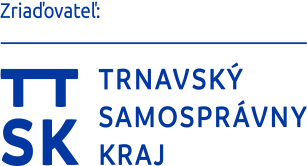 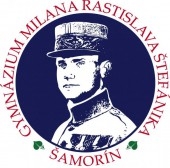 Gymnázium Milana Rastislava ŠtefánikaSlnečná 2 | 931 01 Šamorín | Slovenská republikaNázov školyGymnázium M. R. ŠtefánikaAdresa školySlnečná 2, 931 01 ŠamorínTelefónne čísla školy031/5622601- riaditeľka,031/5622197 - sekretariátE-mailová adresa školygmrs@gymmrssam. skInternetová stránka školygymmrssam.edupage.orgZriaďovateľTrnavský samosprávny kraj, Starohájska 10, P. O. Box 128, 917 01 TrnavaFunkciaMeno a priezviskoRiaditeľka školyPaedDr. Edita LysinováZástupkyňa riaditeľky školyMgr. Blažena Sabáčková do 31.7.2019PaedDr. Danica Stankovská od 1.8.2019Vedúca školskej jedálneZuzana Kinská Delegovaný / volený za Meno a priezvisko člena RŠDelegovaný zástupca TTSKMgr. Peter Markovič, do 20.3.20191.Delegovaný zástupca TTSKMgr. Stanislav Pravda, od 21.3.2019Delegovaný zástupca TTSKMgr. Peter Hutta, 23.1.20192.Delegovaný zástupca TTSKMgr. Zuzana Abariová, od 24.1.2019Delegovaný zástupca TTSKCsaba OroszDelegovaný zástupca TTSKMgr. Rozália HervayDelegovaný zástupca za  rodičovMária Horváthová – predsedníčka do 28.5.20195.Delegovaný zástupca za  rodičovJUDr. Kvetoslava Živčáková – od 29.5.2019Delegovaný zástupca  za  rodičovIng. Ludmila GoldbergerováDelegovaný zástupca  za  rodičovMgr. Jana BorgulováVolený  pedagogický zástupcaPaedDr. Danica Stankovská, do 29.5.20198.Volený  pedagogický zástupca Mgr. Miroslava Fabanová, od 29.5.2019Volený  pedagogický zástupcaRNDr. Andrea Sidó, od 29.5.2019 predsedníčkaVolený nepedagogický zástupca Božena MittúchováVolený zástupca  z  radov žiakovLea KubíčkováČ.TriedaPočet žiakovK 15.9.2018Z toho integrovanýchPrima A190Sekunda A180Sekunda B190Tercia A300Kvarta A271Kvinta A210Sexta A180Septima  A270Oktáva A150I. A220II.A220IV. A240spolu2621PočetCelkový počet žiakov k 30.6.2018Celkový počet žiakov k 30.6.2018262ProspechProspeli s vyznamenaním 139Prospeli veľmi dobre 67Prospeli 52Neprospeli 0Neklasifikovaní1Komisionálne skúšky10 (4 v zahraničí)Počet hodín za rokPriemer na žiaka za rokVymeškané hodinyospravedlnených        2248187,31neospravedlnených        86 0,32PredmetÚroveňPredmetÚroveňPočet žiakovÚspešnosť v %SRv %Slovenský jazyk a literatúra-3857,7350,7Anglický jazykB23764,8961,7Nemecký jazykB2159,2053,0Matematika -1452,4051,6PredmetÚroveňPredmetÚroveňPočet žiakovÚspešnosť v %Slovenský jazyk a literatúra-3868,79%Anglický jazykB23779,32%Nemecký jazykB2180,00%PredmetSpolu žiakovznámkyznámkyznámkyznámkyznámkyznámkyPredmetSpolu žiakov12345Priemer predmetuSlovenský jazyk a literatúra382377101,63Anglický jazyk3822123101,77Nemecký jazyk7520001,57Ruský jazyk-------Matematika12832001,66Občianska náuka11811101,55Fyzika 1010002,00Biológia9710101,44Dejepis1100001,00Chémia6600001,00Geografia17961101,65Informatika11711201,82PredmetSpolu žiakovznámkyznámkyznámkyznámkyznámkyznámkyPredmetSpolu žiakov12345Priemer predmetuNemecký jazyk3300001,00Matematika1001003,00PredmetPredmetPočet žiakovÚspešnosťv %SRv %RozdielSlovenský jazyk a literatúra2781,35562,3+ 18,0%Matematika2789,00763,1+ 26,6%Počet zamestnancovFyzický početPrepočítaný počet v %Pedagogickí zamestnanci2119,59Nepedagogickí zamestnancivrátane odborného zamestnanca15vrátane  5 zamestnancov ŠJ10,20Formy ďalšieho vzdelávaniaPočetPriebežné vzdelávanie 12 PZPredatestačné vzdelávanie pred 2. kvalifikáciou1 – prihlásený PZKZ 41 Bežné výdavkyPoužité na odmeny a odvody zamestnancov, odmeny a odvody zamestnancov pri príležitosti životného jubilea, opravu aj výmenu havarijného stavu kanalizačného potrubia, opravu bleskozvodu a nákup školskej tabule       26.892,00 €KZ 46 Vlastné príjmy Použité na nákup tonerov a kancelárskych potrieb, drobného spotrebného materiálu, maľovky tried,  výmenu plastových dverí,  nákup 50 ks stoličiek do spoločenskej miestnosti, servis kopírovacích strojov,   revíziu a servis alarmu, výmenu podlahovej krytiny na chodbe, nákup skartovačky, tlačiarne, klávesníc a myší k PC, oprava a výmena radiátora v kabinete       8.661,14 € KZ 131HVlastné príjmy z vratiek ZPPoužité na prečalúnenie 4 ks žineniek na obloženie steny v telocvični, opravu traktorovej kosačky,  premaľovanie čiar v telocvični         2.950,12 €